Идеи для КДУ: мероприятия в формате онлайн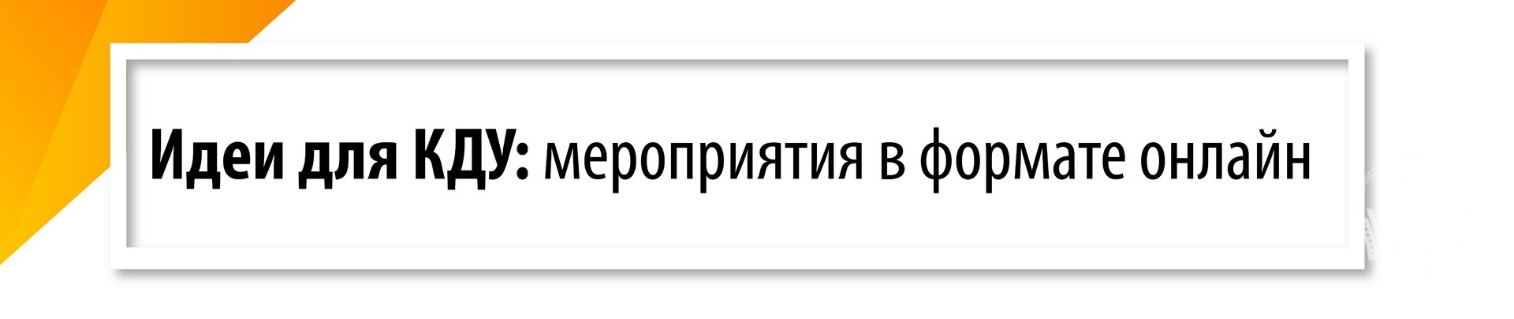 В настоящее время культурно-досуговые учреждения области, как и весь мир, ушли на самоизоляцию, все культурно-массовые мероприятия и занятия клубных формирований, любительских объединений в учреждениях культуры Краснодарского края отменены, но работники культуры продолжают работать в режиме онлайн, используя дистанционный формат взаимодействия с посетителями. Ведь сейчас подходящее время, чтобы экспериментировать с разными форматами контента и найти тот, который станет фирменным знаком учреждения и будет привлекать новую аудиторию.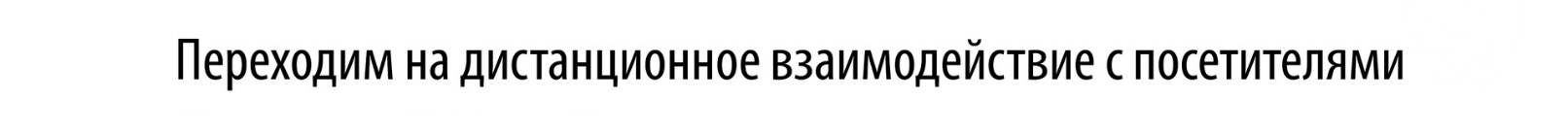 На время карантина для своих посетителей на своем сайте и в социальных сетях учреждения могут подготовить онлайн-программы: - виртуальные выставки, - онлайн-мастер-классы, - акции, - киноклубы и еще очень много всего, чтобы разнообразить ежедневный культурный досуг, не выходя при этом из дома.   Проводимые  учебно-методическим центром по образованию и повышению квалификации конкурсы, олимпиады, мастер-классы и вебинары позволяют специалистам обучаться дистанционно. Чтобы не потеряться в обилии информации, мы собрали самые интересные активности в одном месте, а также подготовили подборку мероприятий в формате онлайн для КДУ.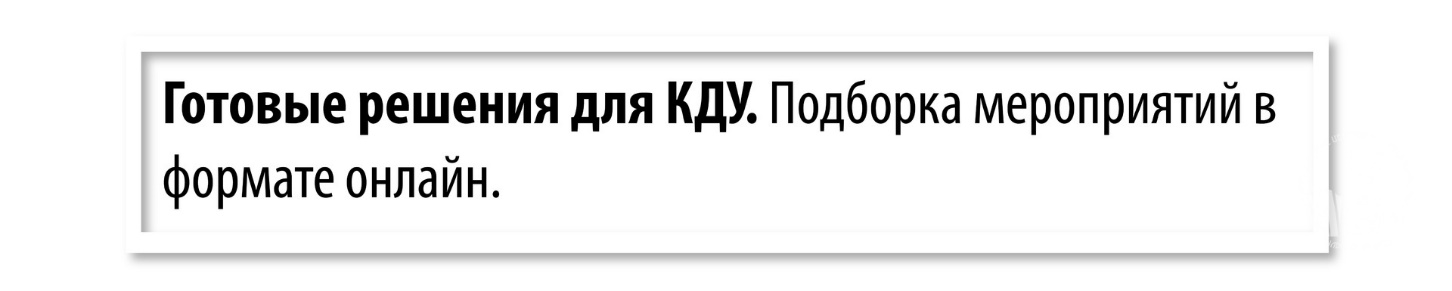 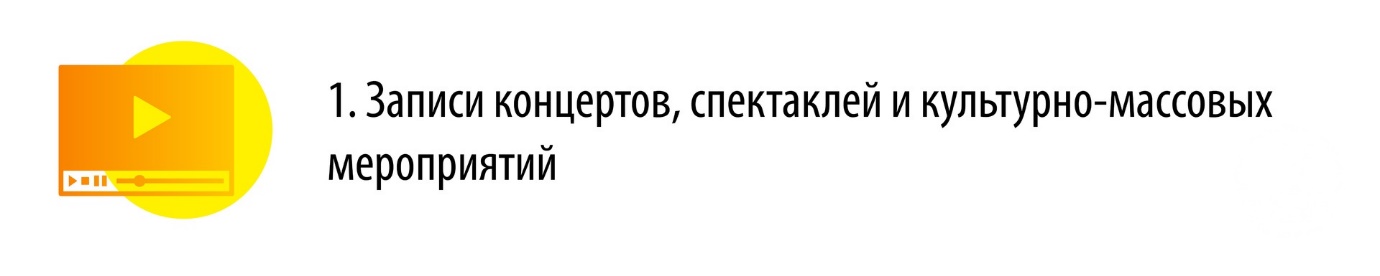 Размещайте видеозаписи уже проведенных культурно-массовых мероприятий на официальных сайтах и в соцсетях. Если вы собираетесь поделиться записями концертов, спектаклей, лекций, презентаций, то выкладывайте их при условии высокого качества записи.Например,  Спектакль Калининского народного театра комедии "Мамуля" (С. Белов)https://www.youtube.com/watch?v=QQqxBQcqPD0 спектакль-сказка "Как казаки счастье искали"https://www.youtube.com/watch?v=EH0krv3BlHE&feature=emb_logo 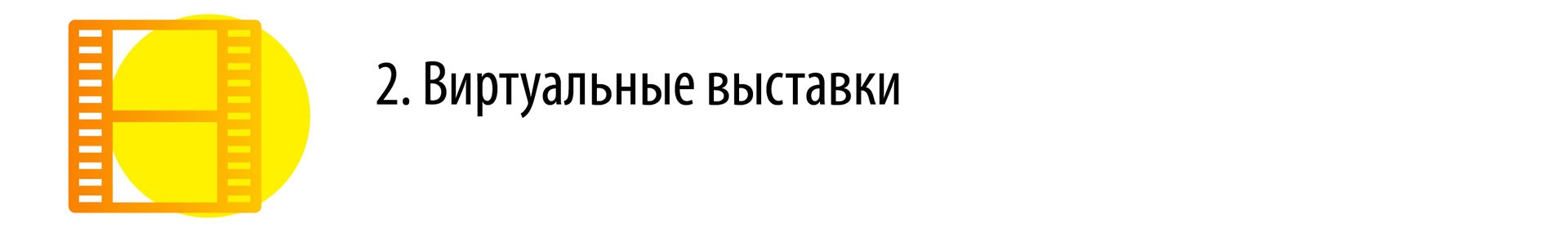 Размещайте видеозаписи выставок или создавайте фотоальбомы с экспонатами/картинами. Виртуальная выставка может стать как временной, так и постоянной.Например, виртуальная  выставка работ мастеров декоративно прикладного искусства МКУ-Бойкопонурского СДК https://vk.com/id592806609?z=photo592806609_457240790%2Fwall592806609_301 .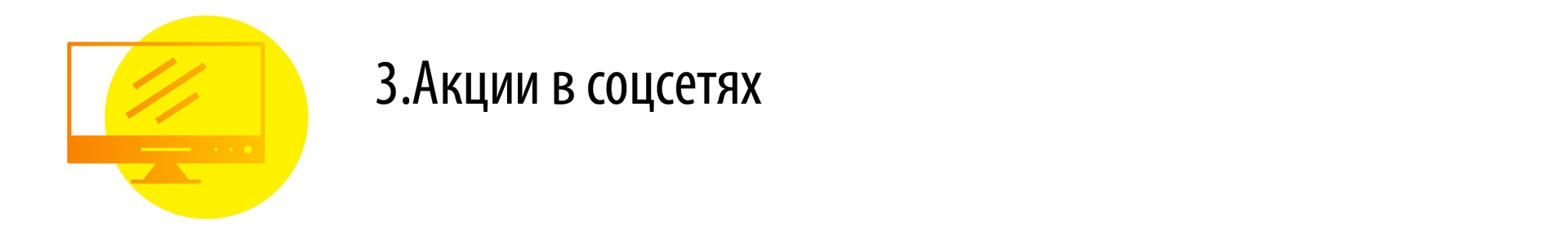 Поддерживайте контакт с аудиторией при помощи социальных сетей: проводите акции, опросы, викторины.Например, онлайн-проект  ко Дню образования Калининского района  "Вкусный праздник"  https://vk.com/id589006214  .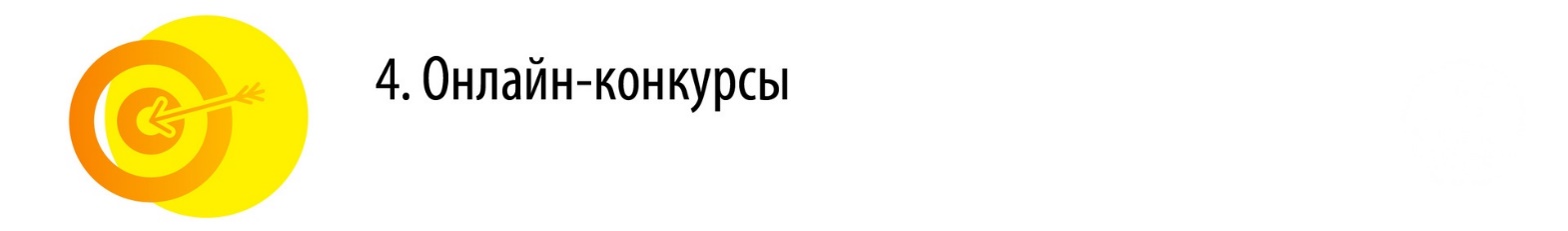 Пригласите аудиторию участвовать. Проведите конкурсы (фестивали) в формате онлайн на официальных сайтах учреждений и в социальных сетях. Пусть пользователи создают контент вместе с вами. Пригласите всех выкладывать в соцсетях любимые рецепты семейных блюд, предложите смастерить любую поделку и выложить с хештегом, записать и выложить какие-то музыкальные композиции, сочинить одну или несколько частушек. В самоизоляции люди устают от рутины, им хочется общаться и проявлять себя. Конкурсы дают всем прекрасную возможность быстро и широко заявить о себе, продемонстрировав творческие способности и таланты на просторах социальных сетей.Например, творческий конкурс  в соцсетях "Не стареют душой ветераны"https://www.youtube.com/watch?v=bJrpUS9qW58&feature=youtu.be 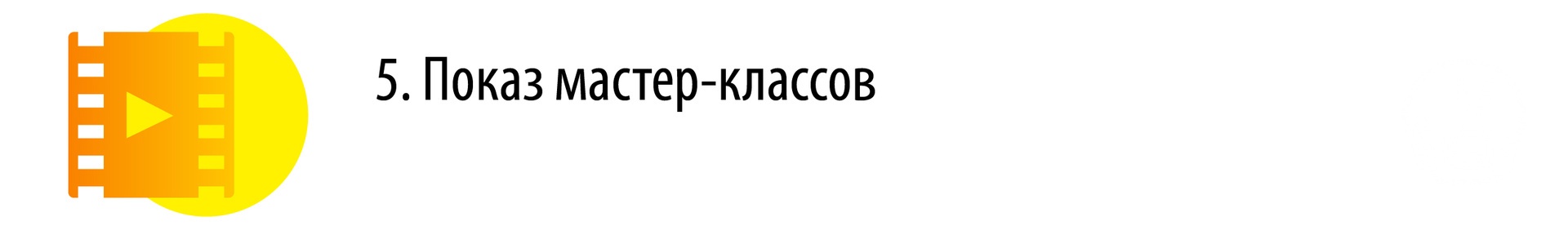 Помогайте решать проблемы. Пользователям нечем занять и развлечь детей на карантине - устройте для них чтение книг онлайн или проведите онлайн-мастер-класс. Это можно делать как в прямом эфире, так и в записи. Выкладывайте видеозаписи мастер-классов мастеров по декоративно-прикладному творчеству или руководителей клубных формированийНапример, https://vk.com/wall592806609_325 .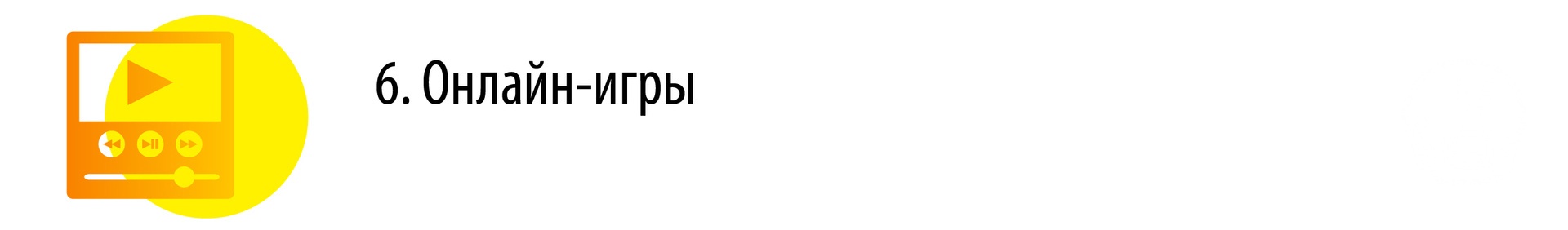 Расскажите, как разнообразить семейный досуг, например, традиционными народными играми. Ведь вся семья может устраивать семейные вечера отдыха за очередной увлекательной игрой.Выкладывайте записи тематических игр или создавайте квесты.Например, «Игры и игрушки, web-квест «Изиквест».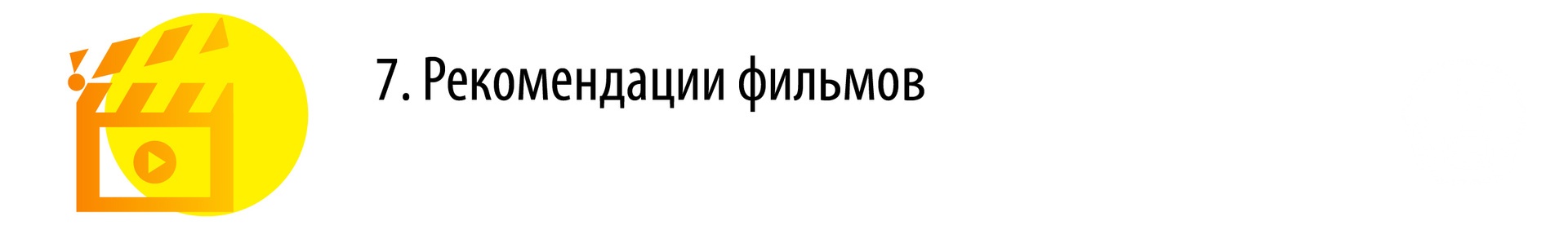 Для тех, кому одиноко сидеть дома, организуйте дискуссионные клубы, сделайте подборку тематических фильмов, обзоров на фильмы, организуйте их обсуждения и т.п.Например, фильм Молодая гвардия  в рамках краевой киноакции Великоекино глазами отечественных кинематографистов, посвящённой окончанию Второй мировой войны https://www.instagram.com/tv/CEqrQOxAX7K/?utm_source=ig_web_button_share_sheet 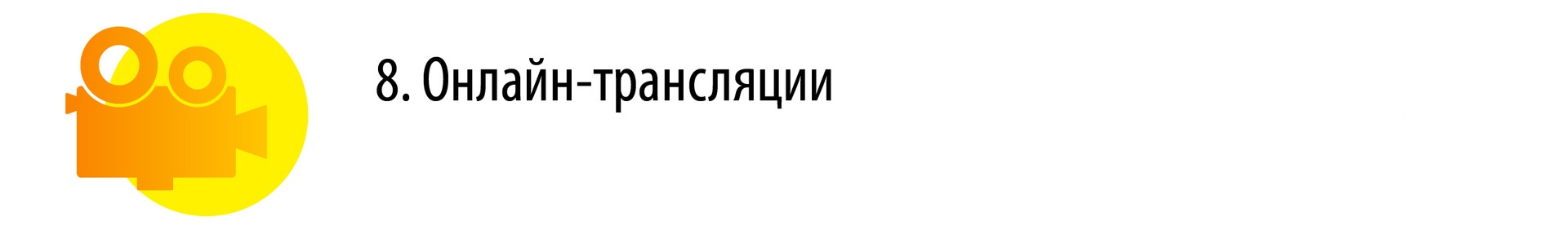 Делайте прямые эфиры. В прямой эфир можно давать интервью с сотрудниками и экспертами вашего учреждения, проводить лекции и мастер-классы. Попробуйте делать прямые эфиры внутри социальных сетей, чтобы дополнительно привлечь ту аудиторию, которая случайно увидела ваш эфир.Не следует путать трансляцию с выложенным в сеть видео – у любой трансляции есть конкретное время начала и конца, когда можно подключиться и посмотреть то, что вы подготовили, например, 1 ноября с 19:00 до 20:30.Любая деятельность вашего учреждения, которую вы обычно осуществляете, может быть перенесена в эфир:✓ экскурсия по зданию (если позволяют эпидемиологические условия),✓ моноспектакль или кукольный спектакль без зрителей,✓ творческий вечер (квартирник онлайн),✓ дискуссия,✓ концерт (в том числе перед пустым залом),✓ вебинар,✓ занятие КФ или КЛО и т.д.Напоминаем, что в подготовке онлайн-мероприятий много особенностей, которые необходимо учитывать при создании (качественные видеозаписи, интересный контент, соответствие запросам аудитории и т.д.).Надеемся, теперь у вас будет гораздо меньше вопросов по поводу онлайн-мероприятий, однако если они все же возникнут, вы всегда можете обратиться к  методистам МКУ-РОМЦ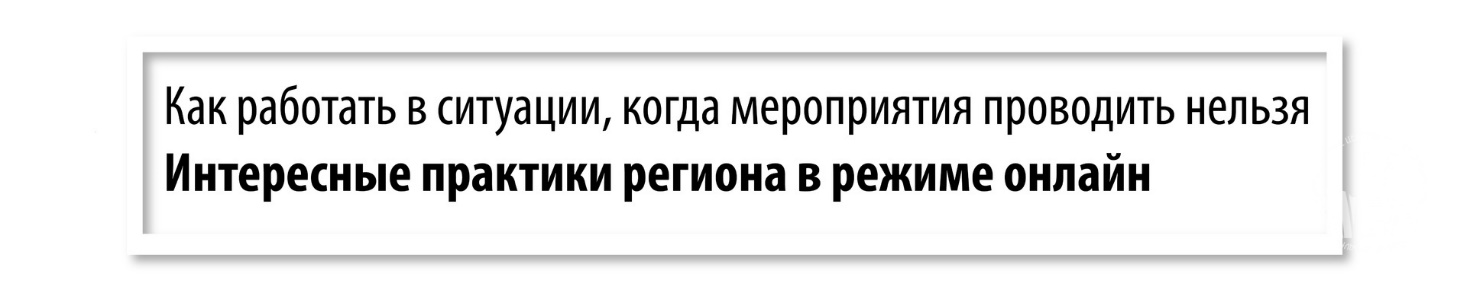 Мы собрали список интересных онлайн-активностей от учреждений культуры Краснодарского края: виртуальные выставочные проекты, записи мероприятий, мастер-классы, конкурсы, онлайн-квесты, викторины и многое другое.Узнайте, что предлагают онлайн-посетителям культурно-досуговые учреждения.1 Гулькевичский  район онлайн - фотоконкурс «Я и мой район».https://www.instagram.com/p/CETf_PYi9gh/?utm_source=ig_web_button_share_sheet  интернет - конкурс презентаций «Семья – единство помыслов и дел», посвященного Всероссийскому дню семьи, любви и верности в память православных святых Петра и Февронии Муромских, среди культурно-досуговых учреждений городских и сельских поселенийhttps://www.instagram.com/p/CCYIxXCpJwd/?utm_source=ig_web_button_share_sheet 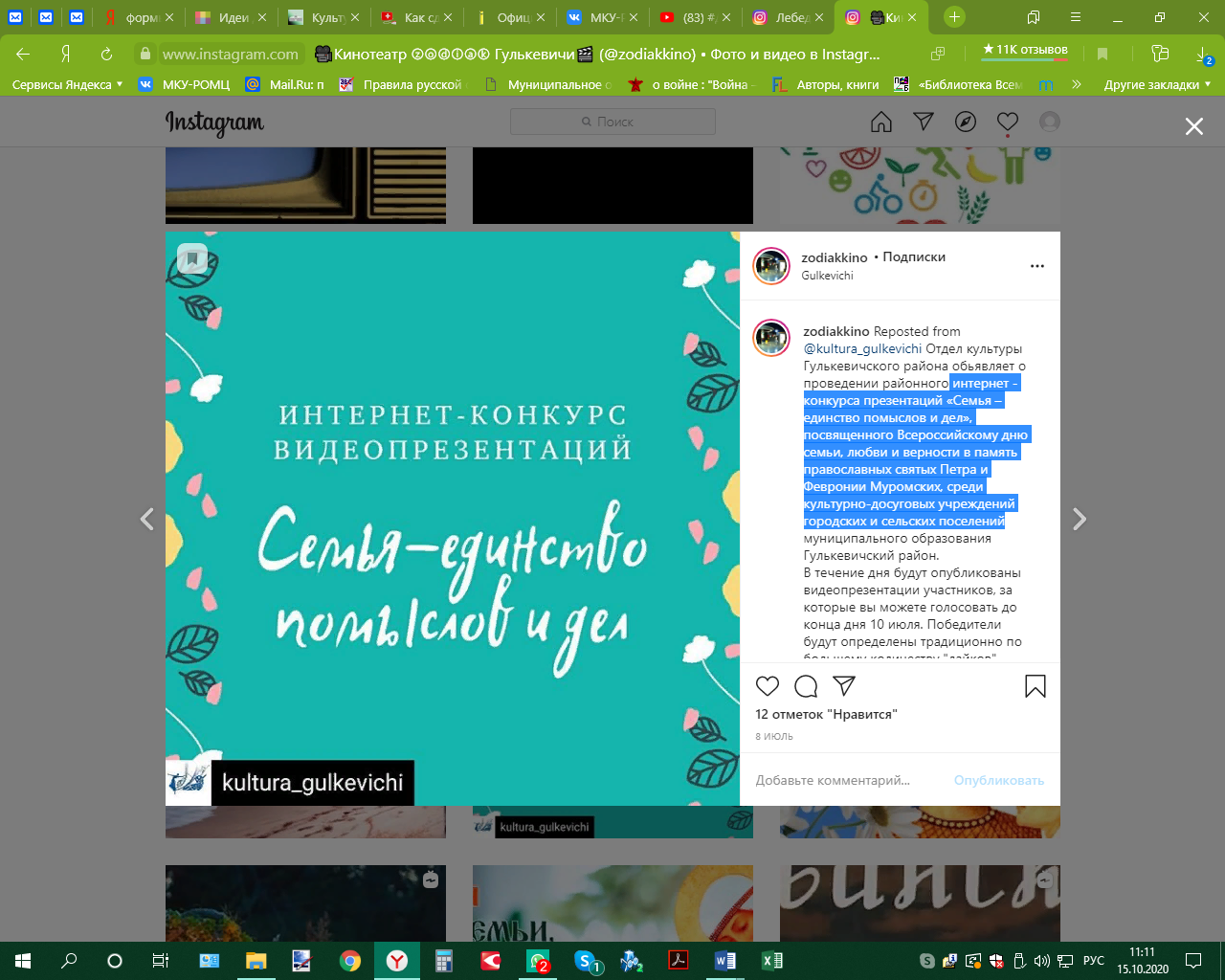 Видеосюжет «Художники нашего района. Жеребилов Владимир Петрович» из цикла о творчестве художников Гулькевичского района. https://www.instagram.com/p/CApXtziAu8h/ 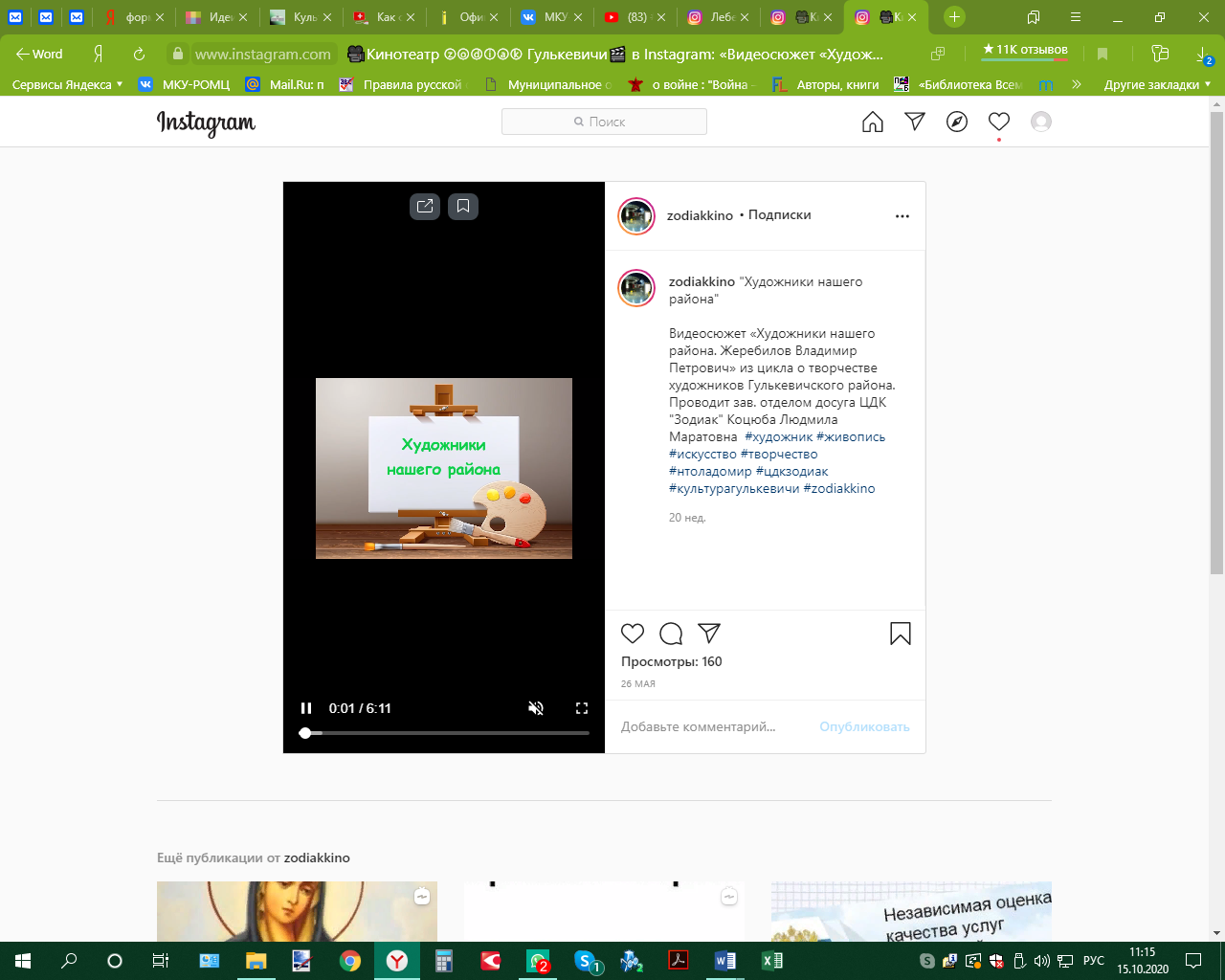 2. Новороссийск онлайн выставка работ участников Образцовой художественной студии "Волшебная палитра", посвященная 77 годовщине со Дня освобождения Краснодарского края и завершению битвы за Кавказhttps://www.instagram.com/tv/CGHdGHpp4-b/?utm_source=ig_web_button_share_sheet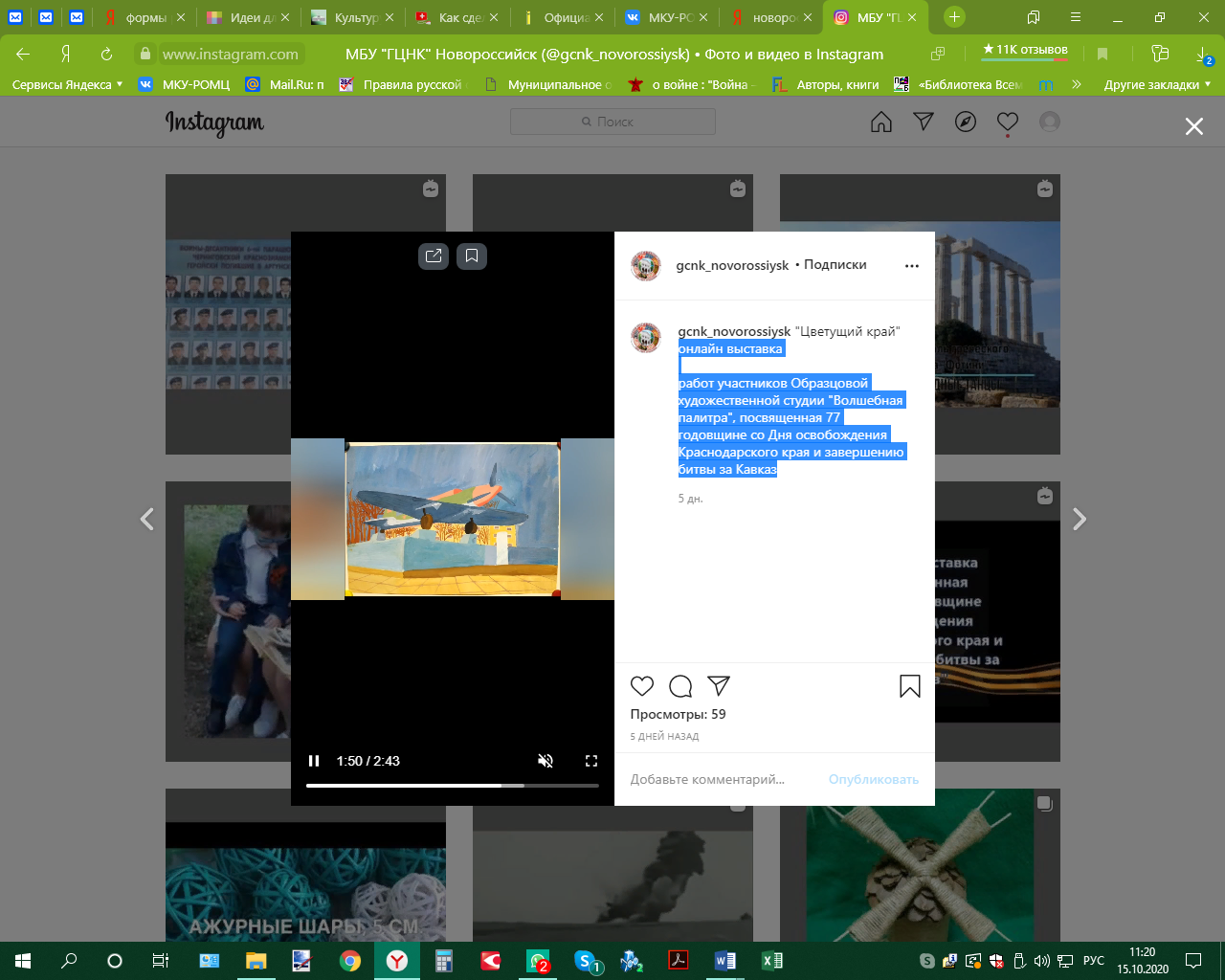 Видеозанятие «Силовая нагрузка» руководителя хореографического ансамбля «Маруся Dance» Коричевой Марии Викторовны.https://www.instagram.com/p/CFuCVaep8dO/ 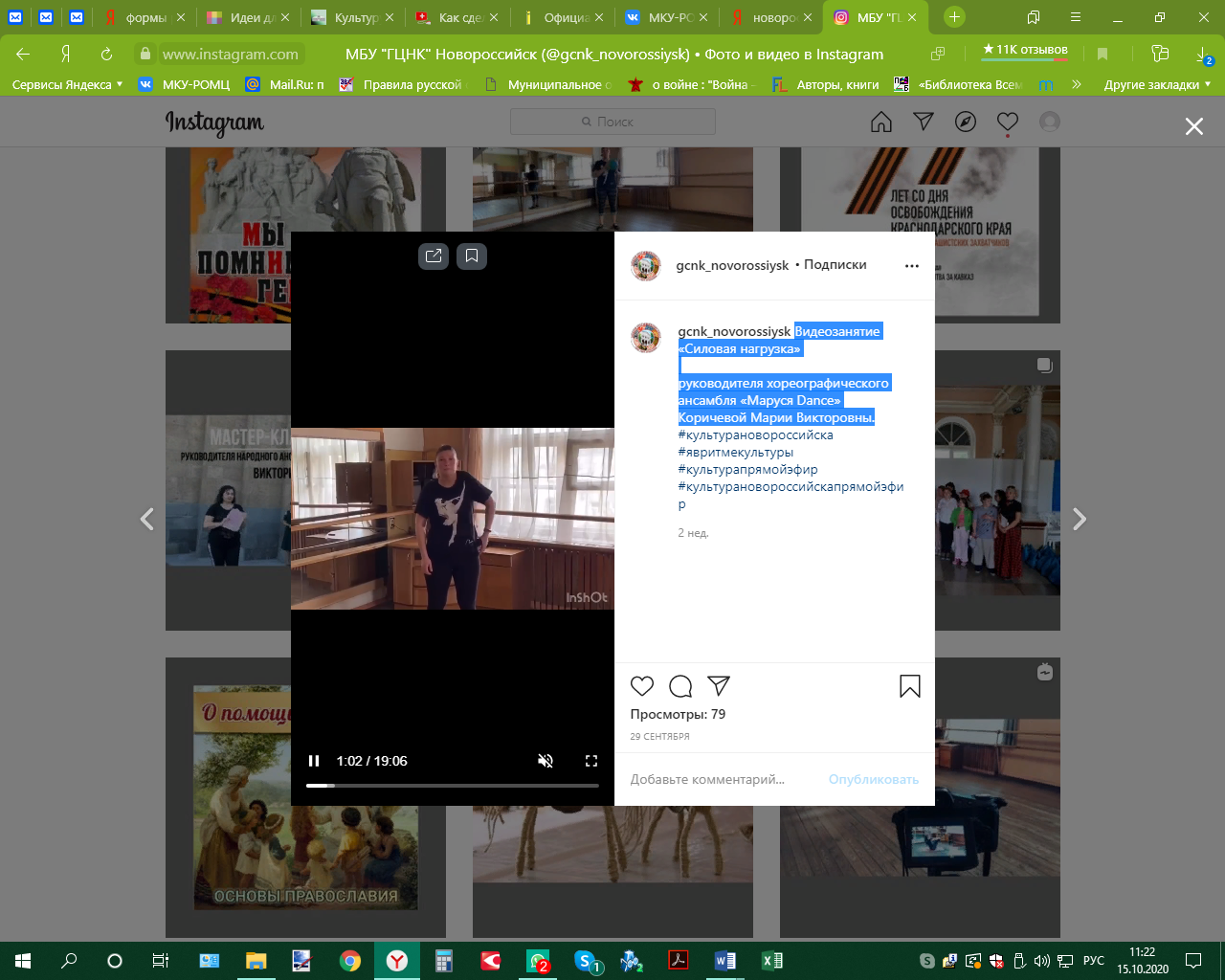 История песни «Катюша», ролик подготовлен Анной Александровной Сорокиной - руководителем вокальной студии «Империя», https://www.instagram.com/p/CFrImOLKeKb/ 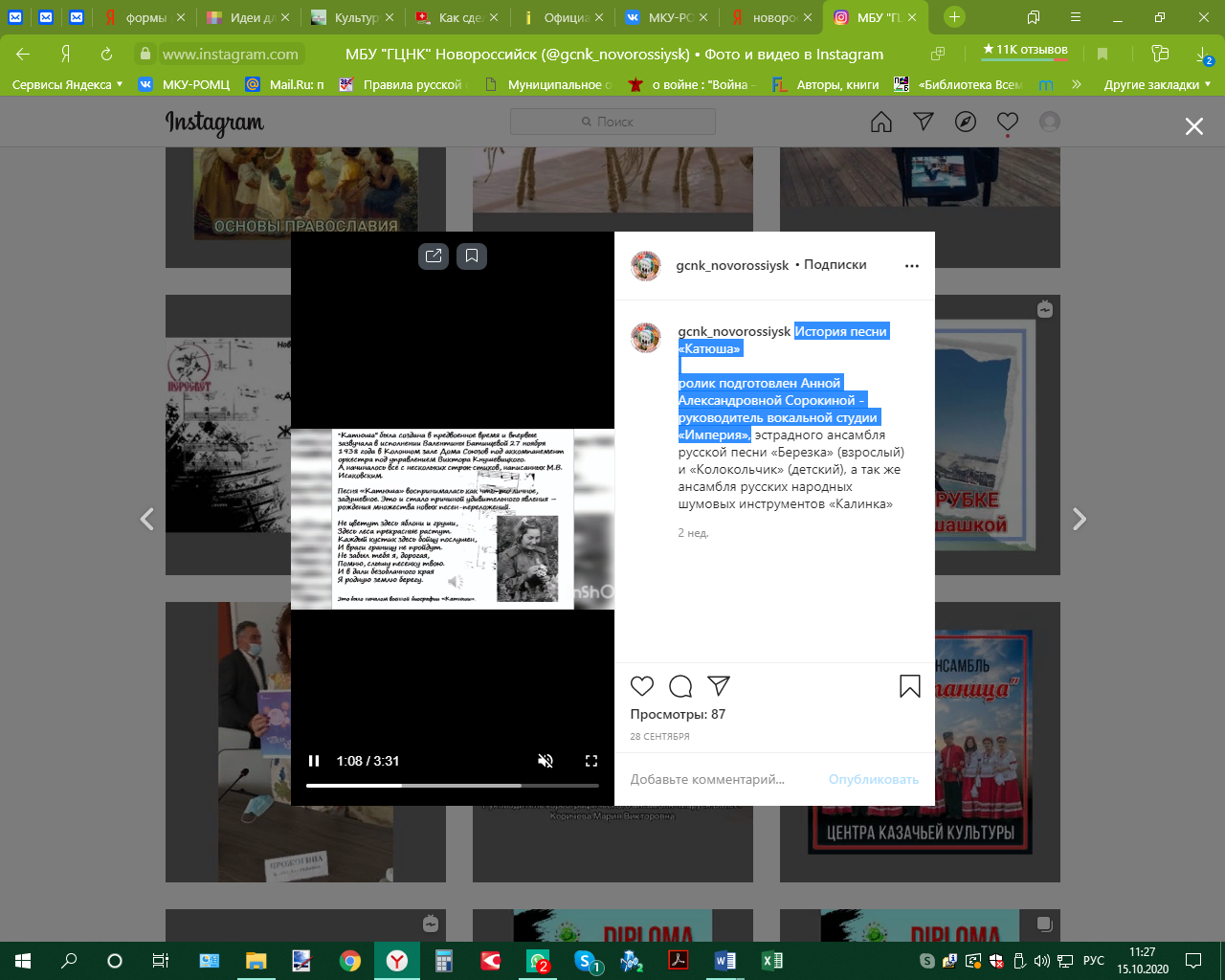 Культурный обзор города-героя Новороссийска - этнографическая экспедиция, которая познакомит зрителей с городом, его окрестностями, природными и архитектурными достопримечательностями. Герои программы — местные жители: народные мастера, выдающиеся кубанцы, представители малых народов. В основе программы — наблюдение за бытом и историческим наследием кубанцев через их семейные традиции, ценности, увлечения, художественное наследие и вокальное искусство.Знакомимся с историческим наследием предков и смотрим, как и чем они живут. https://www.instagram.com/p/CFHYCqWppzK/ 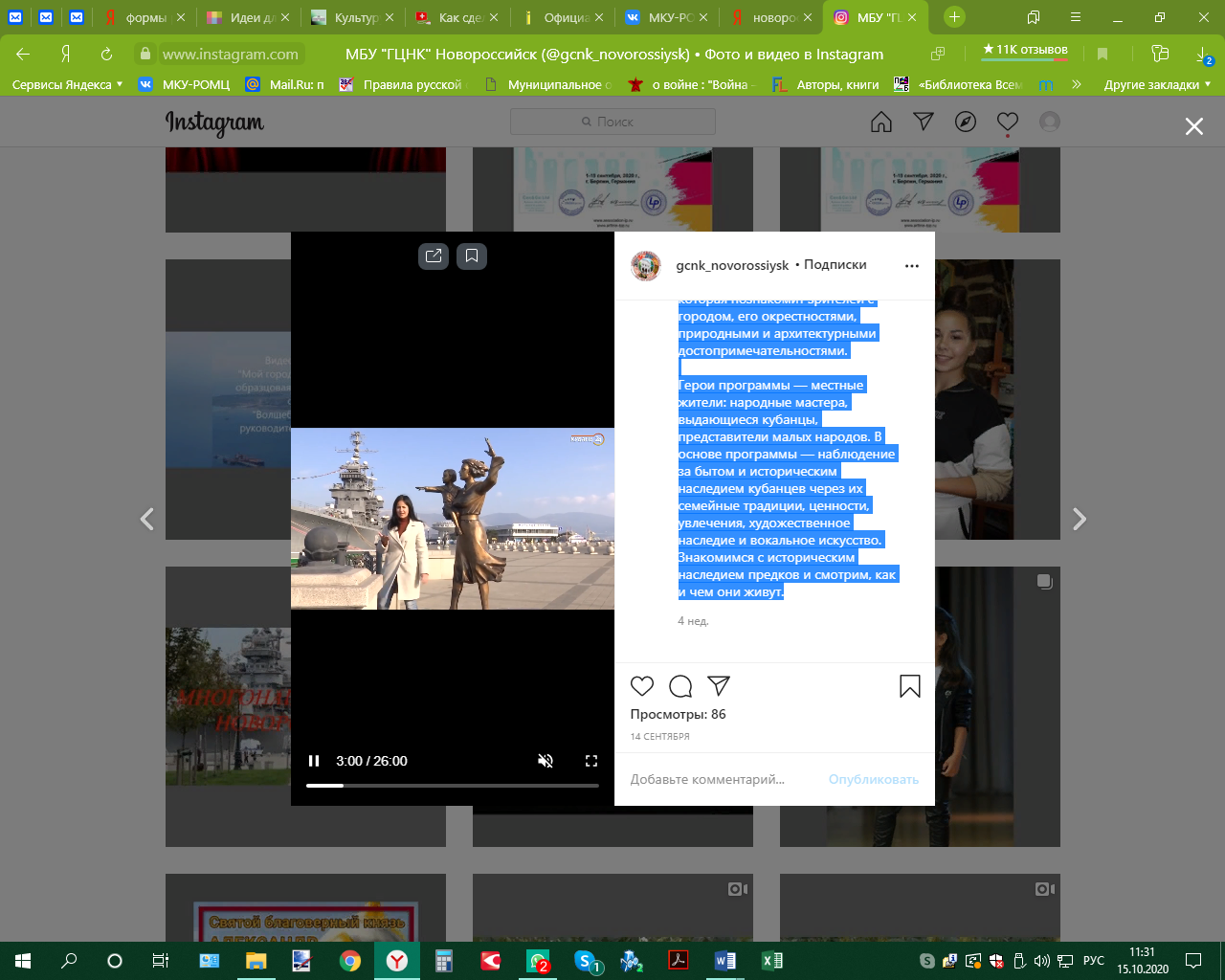 Мастер-класс по завязывании казачьего платка – Солоха руководителя Центра казачьей культуры Житеневой Карины Юрьевныhttps://www.instagram.com/p/CEG4Y_YJhui/ 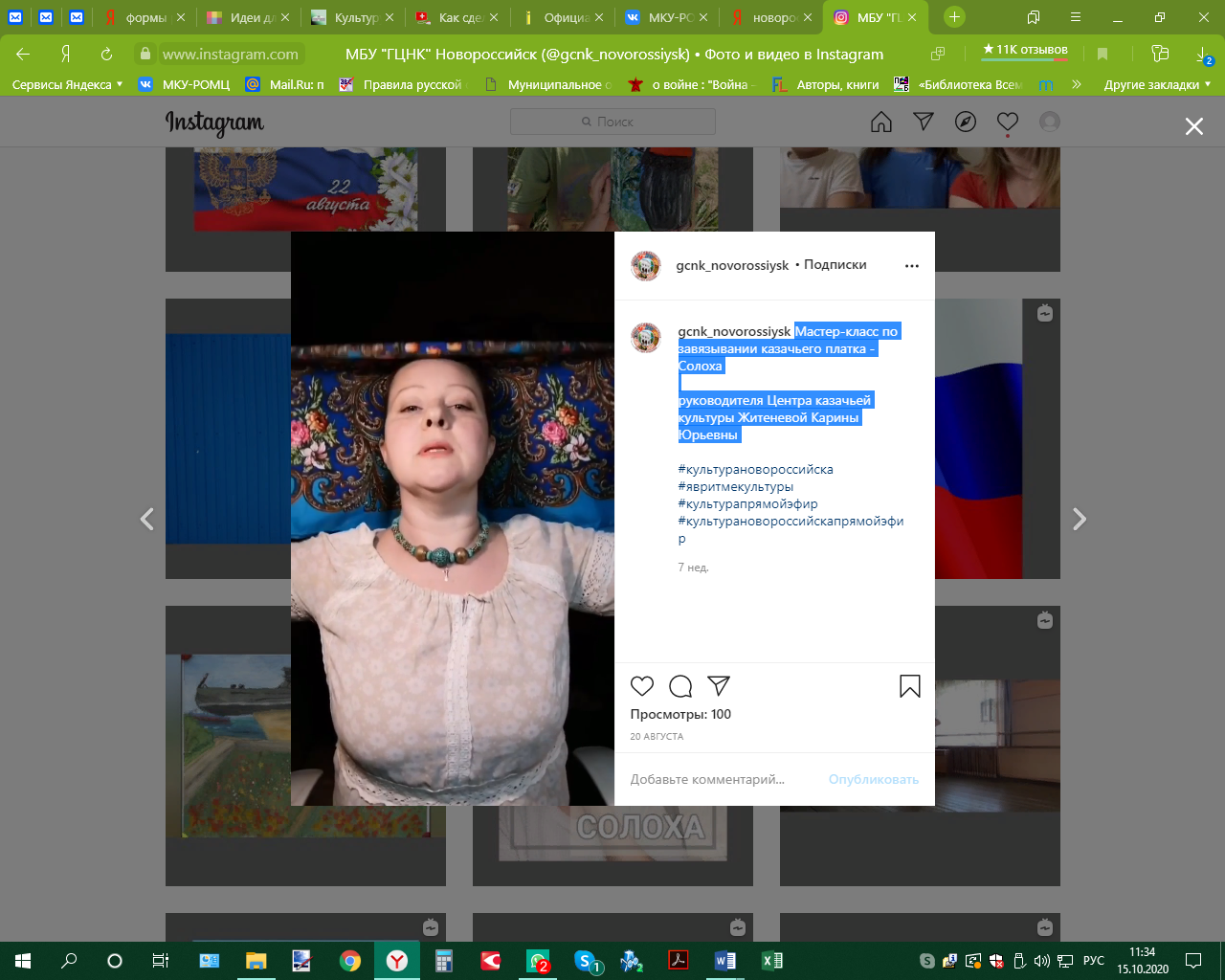 3. Тимашевск"Женщина с непростой судьбой"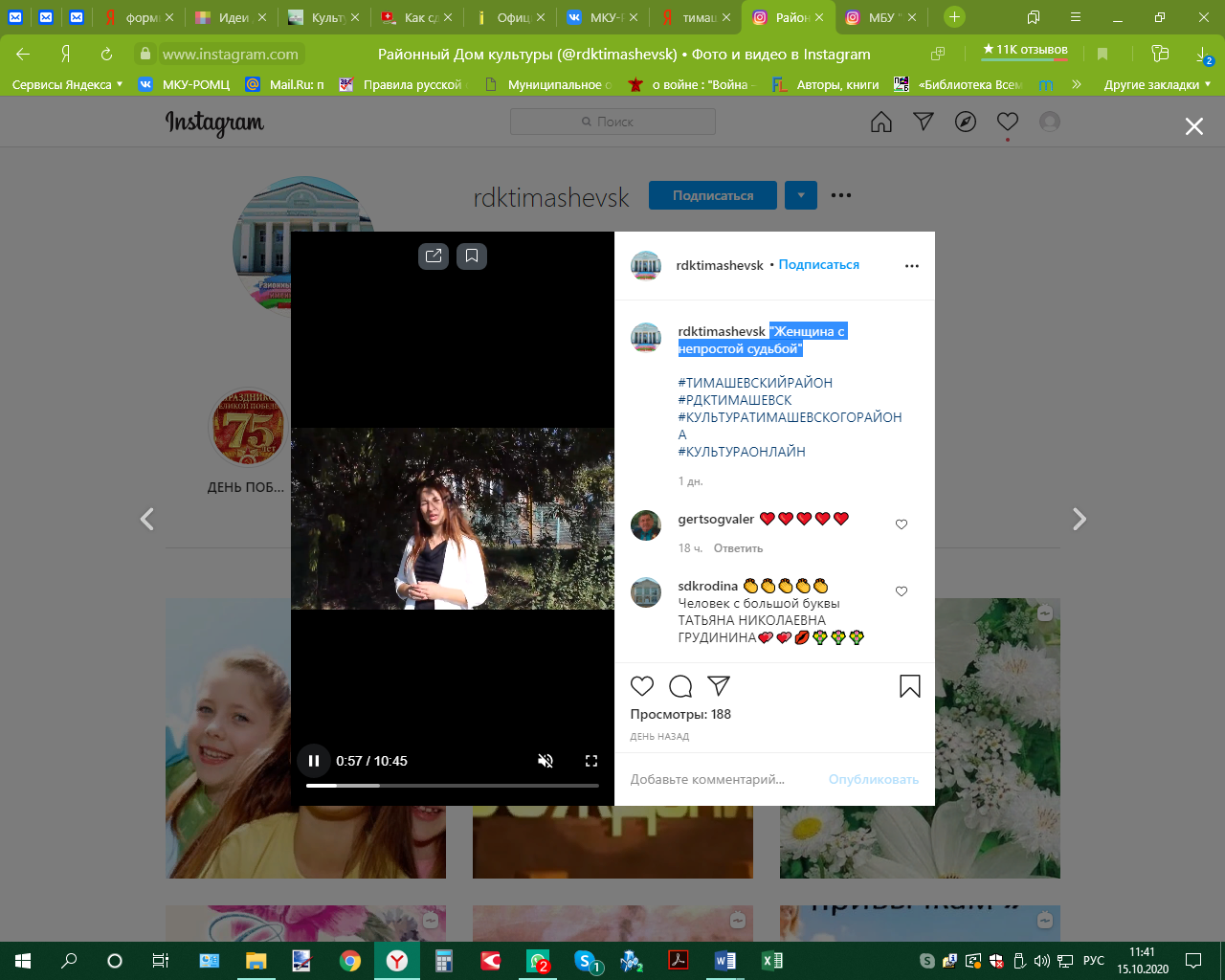 https://www.instagram.com/p/CGUHvPKnIL7/ Районный фестиваль "Ловка дивчина" https://www.instagram.com/p/CGHmweqHvHc/ 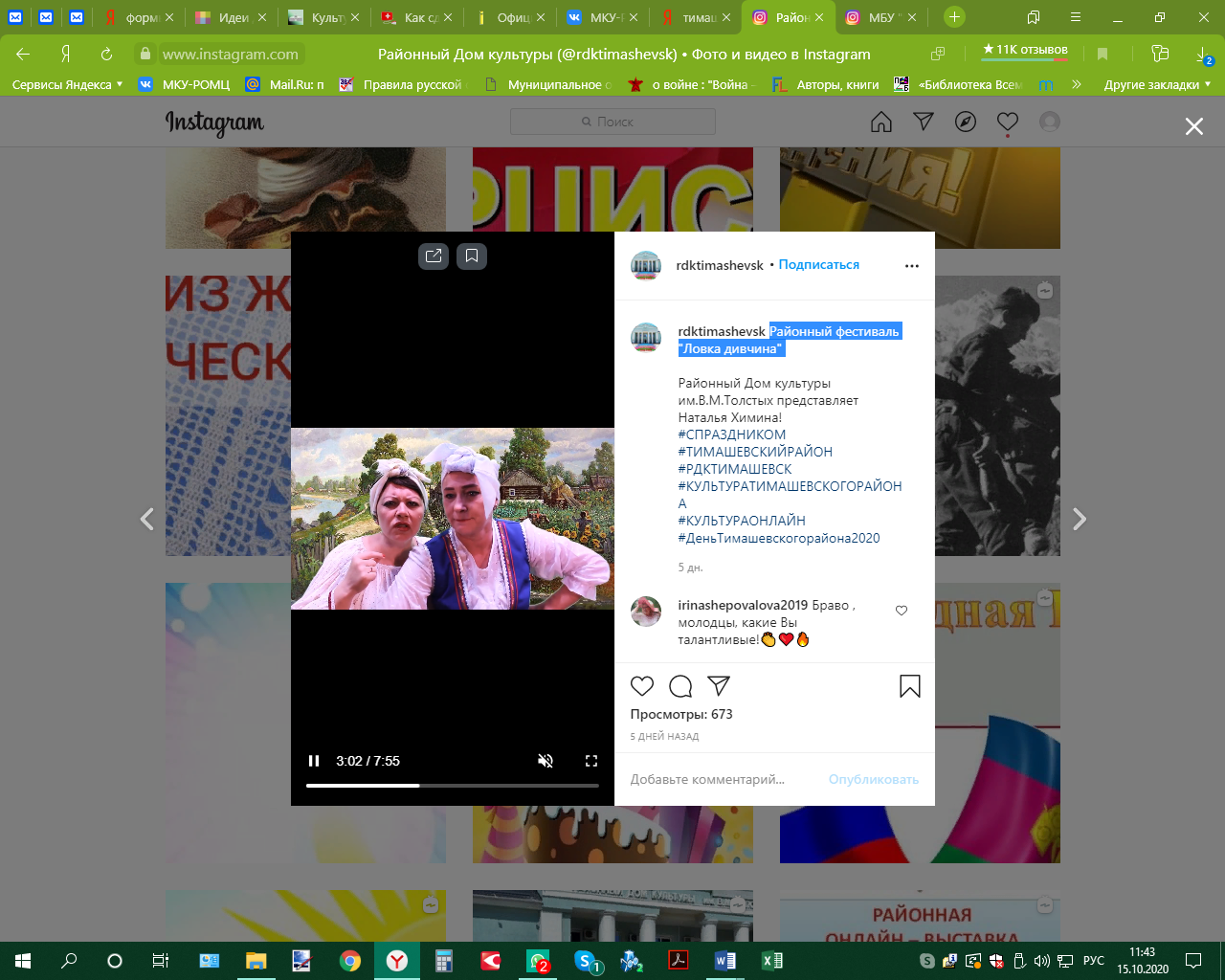 Районная онлайн-выставка сувенирной продукции с символикой Тимашевского района  https://www.instagram.com/p/CGCIP8un19O/ 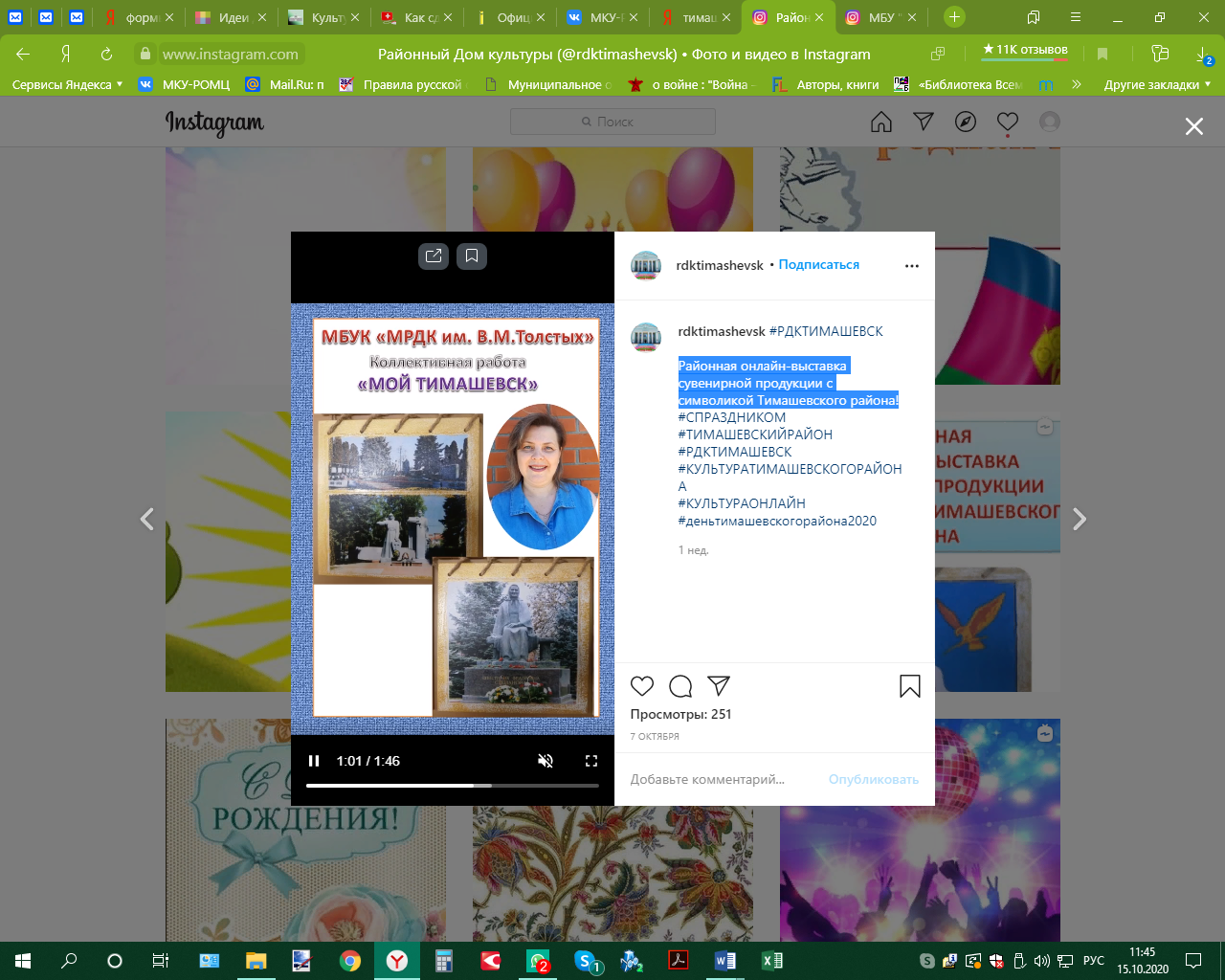 Районная онлайн-выставка декоративно-прикладного искусства "Тимашевский арбат" https://www.instagram.com/p/CGAPuowH9DJ/Выставка "Семейные традиции" Народная студия ДПИ "Узорочье"https://www.instagram.com/p/CFWjVNVnNbP/ тематическая программа "КИНОПРОБЕГ" https://www.instagram.com/p/CFMcnNunqGS/ Анонс онлайн-марафона «Поздравь Краснодарский край!» в честь 83-й годовщины образования Краснодарского края, https://www.instagram.com/p/CE08pxxoJjM/ - очень динамичный ролик4. Щербиновский район Онлайн фестиваль «Казачьи байки» https://www.instagram.com/p/CFEpJcXIo_F/ Киновикторина «Кубанские казаки» https://www.instagram.com/p/CEeivRInKk7/ Танцевальный флешмоб https://www.instagram.com/p/CD37lQyo6xb/ загадки о футболе – хорошая идея, но допущена ошибка при выборе формата  https://www.instagram.com/p/CCeOnbhoDRl/ Из опыта работыАкция «Я помню! Я горжусь!»: участникам акции предлагается собрать фотоальбом со снимками фронтовиков родного села.  Видеоакция  «Помним! Славим! Гордимся!». Каждую неделю на сайте   и на страницах в социальных сетях размещаются видеоролики, в которых жители   читают стихи о войне. Видеоролики публикуются на официальном сайте учреждения, в социальных сетях и на канале ютуб.В дистанционном формате продолжить работу по сбору и обработке информации о погибших в годы Великой Отечественной войны, ушедших на фронт из Калининского района.Конкурсы для тех, кто домаИгровой марафон «Сиди дома — не скучай» в соцсетях: под картинками с шутливыми заданиями и заданиями на смекалку участники в комментариях должны предлагать свои ответы.Фотоконкурс «Весна в моем окне», предлагается в течение нескольких дней фотографировать вид из своего окна, а затем составить коллаж из полученных фотографий:  использовать платформу Zoom для проведения онлайн-занятий, мастер-классов  Это лишь маленькая часть той огромной работы, которая ведется сейчас учреждениями культуры Краснодарского края в режиме онлайн. Специалисты каждый день обучают своих онлайн-зрителей и радуют их интересными видео, постами и творческими идеями, а те, в свою очередь, преданно и с любовью смотрят, мастерят и продолжают культурно просвещаться и развиваться, сидя дома.Управление культуры администрации муниципального образования Калининский районМуниципальное казенное учреждение – Районный организационно-методический центрИдеи для КДУ: мероприятия в формате онлайнМетодическое пособиест. Калининская 2020 год